ADA AssistanceWrite up for http://adahelp.nv.gov14 Feb 2019Victor Van HornSystem Overview The ADA Assistance website (http://adahelp.nv.gov) is a website designed to all people in the State of Nevada, and those that use State of Nevada websites to request ADA assistance. There are five different forms to try to address the different types of requests. ADA Digital Complaint FormThis is used to address ADA shortcoming in websites, digital documents, and text telephone (TTY)Physical Complaint This form is for those with physical complaints. It covers items like cognitive access, physical access like wheel chair ramps.ADA Document Remediation This form is for digital documents like PDF, Word, and Excel to be remediated so those that use screen reader technology can have it read to them.Request for InformationThis form is for those that want someone from a specific department to contact them.FeedbackThis form is used to provide feedback about a specific department.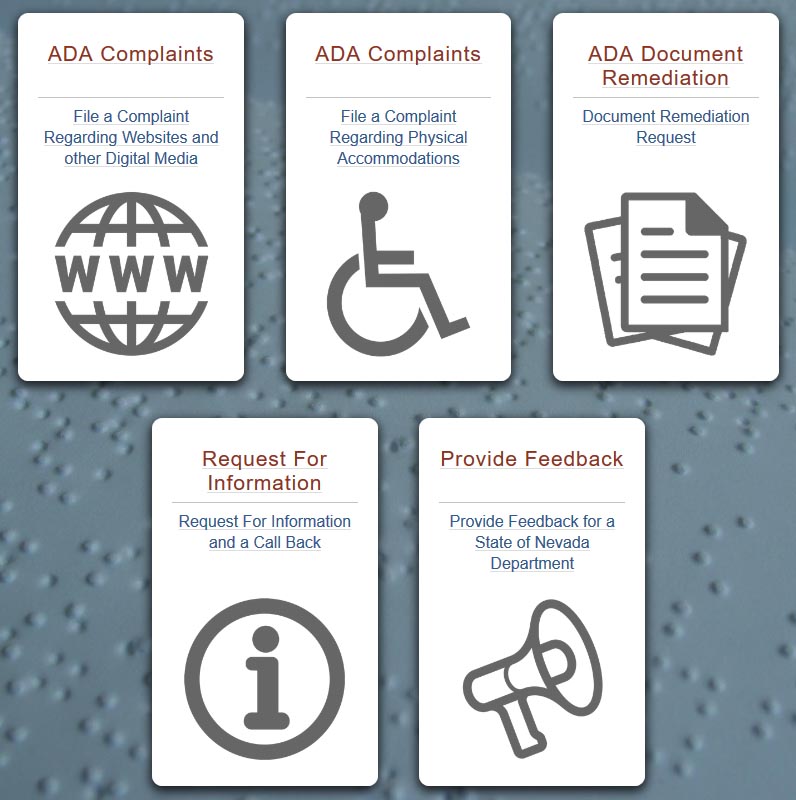 User FlowsSystem Flow ChartFlow chart of end user ticket submission explained below.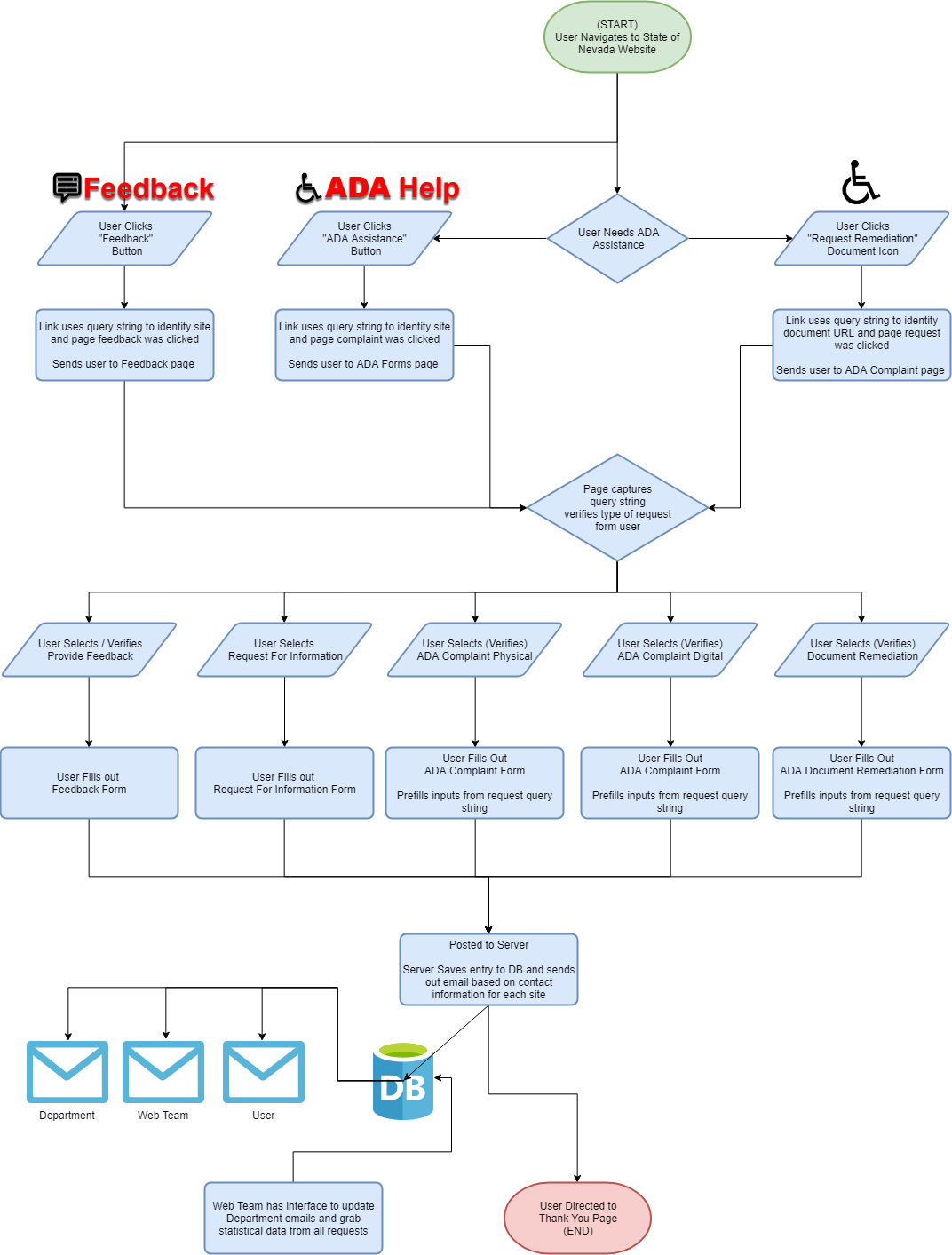 The End User Flow (General Public)The links on all Ektron websites to adahelp.nv.gov use a query string, so when the ADA Assistance, Feedback, or Document Remediation links are clicked the ADA Assistance website can identify the user’s originating site. This is used to pre-fill out the department to more accurately notify the department contact.There are 3 different types of links in the State of Nevada Ektron system. 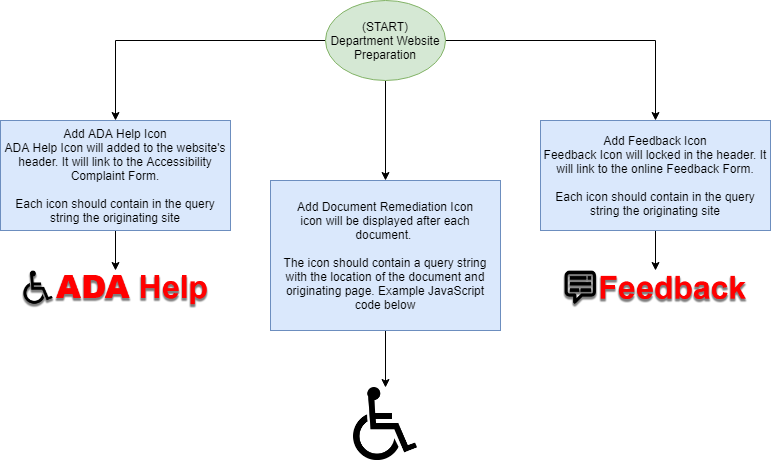 In the header there’s a feedback link that takes the user directly to the feedback formIn the header there’s an ADA Assistance link that takes the user to the ADA Assistance main page where they can select any of the 5 different formsThe final link type, document remediation, is added to the end of every document in the Ektron site. That link tracks not only the originating site, but the document that needs remediation. That link takes the user directly to the document remediation form.When the user fills out the form each form has several common inputs. Those inputs are:First and Last nameEmail AddressPhone Number (Optional)Which department they are submitting to. The exception is the Physical Accommodations form which is sent directly to the EEO Officer.If the user would like to assist with Nevada’s ADA remediation effortsRate this processOnce the form is completed and all required fields are filled several things occurThe form is saved to the database, so State of Nevada Employees can view at any timeEmails are added to the database email queue for the following:The requester that submitted the formThe department contacts with a login in linkThe webteam with a login link. The webteam receives a copy of every requestThe user is then directed to a thank you page, so they may review their submissionState of Nevada Department PIOs and Administrators FlowThe PIOs and administrators begin their process after a user has submitted their ticket.Once the end user submits a ticket the department PIOs and administrators will receive a ticket in their email with that ticket’s details, who submitted the ticket, and a link to the ticket manager on the ADA Assistance website. To manage the ticket the Department PIO just needs to click the link and they will go to the ticket manager page that will show them all their department’s tickets. You can also search or filter the ticket list.The Department PIO will then click the relevant ticket to view the ticket, modify the ticket status, or add comments.Once the Department PIO has completed the ticket they can visit the site, open the ticket, and close it.View of the ticket manager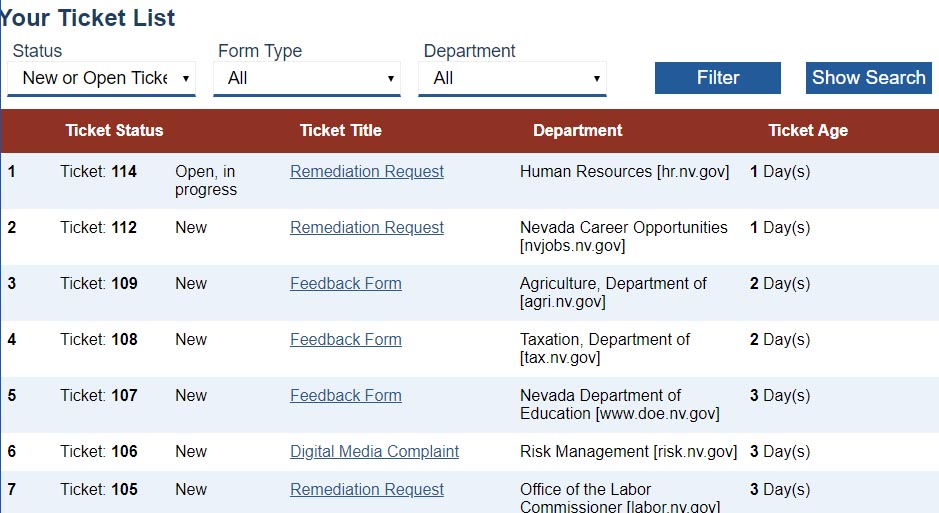 View of the department ticket tracker update page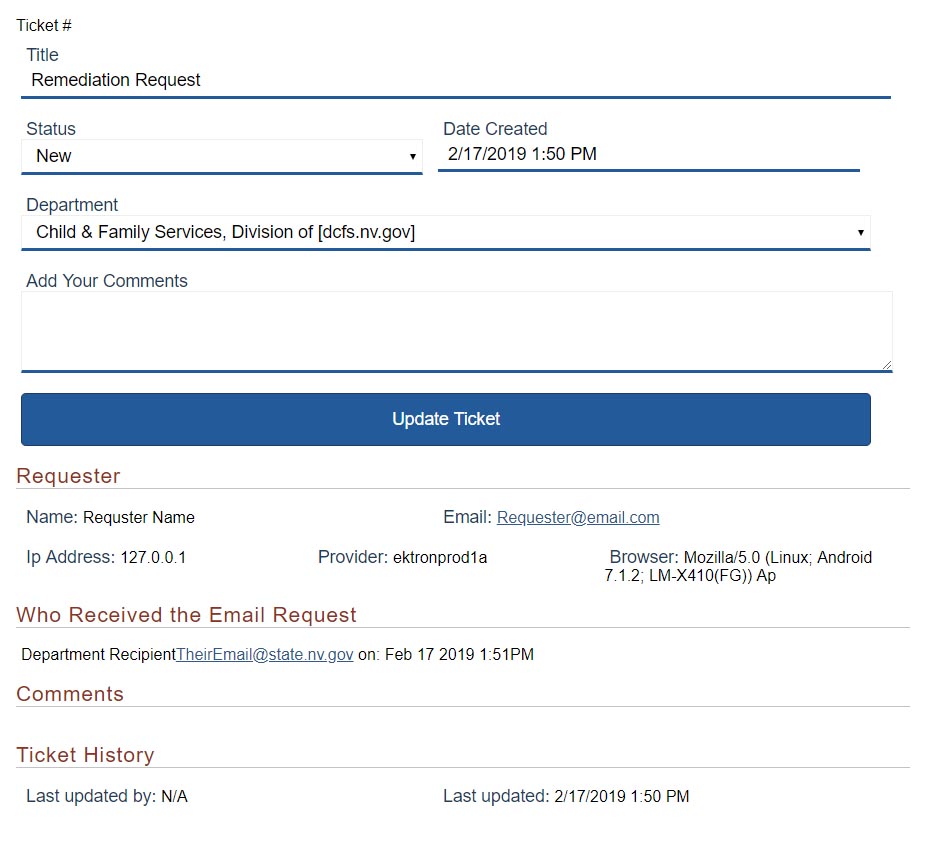 View of the copy of the form the user submitted. This is available next to the ticket tracker update page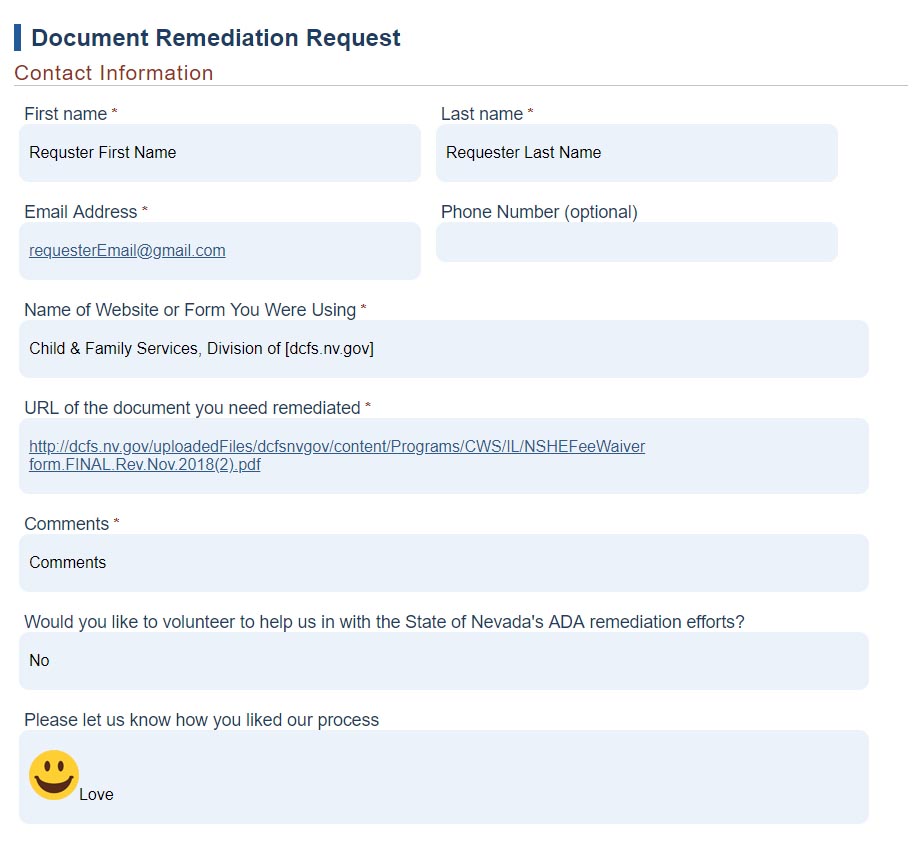 Setting the Department Contacts On HAL http://hal.nv.gov/html/adahelp/userList.aspx the webteam can manager and set users for each department. They can also set who receives the submitted emails, who receives weekly reports, and which employee contact will appear on the Requester’s email.View Users by division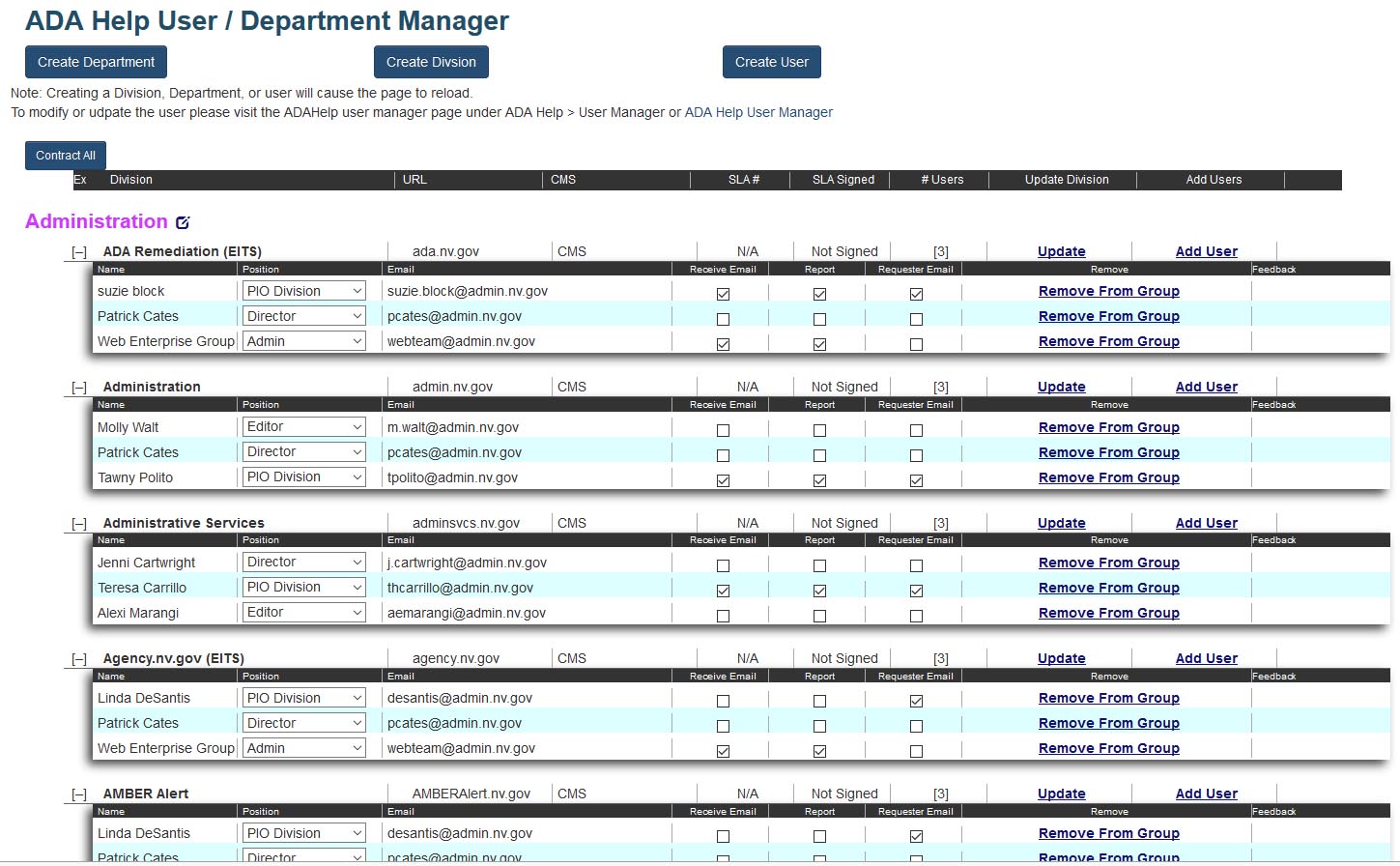 View Divisions by User (Reverse lookup)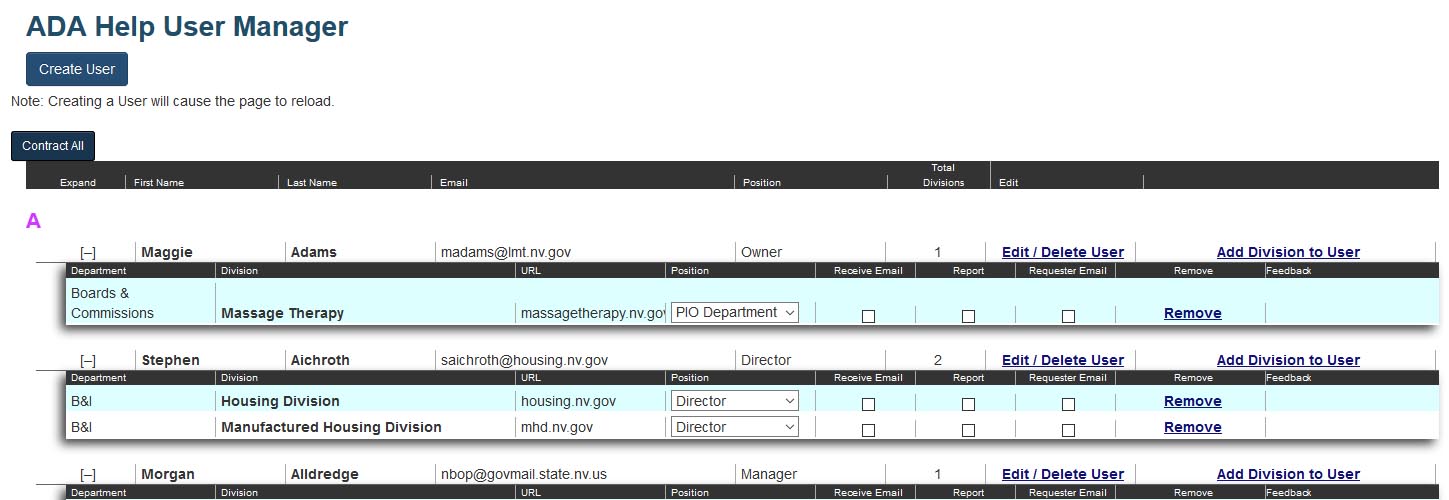 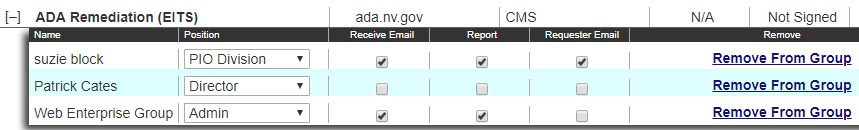 Each division can have people assigned to that division. They should be State of Nevada Employee. There are no limitations on the number of employees. Each employee assigned to a department receives a role of Director, PIO Department, PIO Division, Editor, Manager, or Owner. Other Position Names can be added without effecting the program.Along with assigning each employee a position there’s 3 different flags. When the first flag “Receive Email” is set to true that employee will receive help tickets as soon as they are submitted.When the second flag “Report” is set to true that user will receive weekly reports of the status of their tickets. (This section still needs to be completed)When the last flag “Requester Email” is set to true that employee’s name and email will appear on the requester’s email to let the requester know who received it, and if they have additional questions, they have that employee’s email to directly contact.Any position can have the flags set, but generally the Division PIO will receive the requester’s tickets and be placed on their email. Each department has a SLA entry for future reporting. The reason for that fields is that EITS is providing Siteimprove software and ALL agencies must sign a Service Level Agreement (SLA) before EITS web team releases the license to the department/divisions/boards.Reporting FeaturesSince all data is saved in a database reports can easily be created. Below are the three different types of ticketing reporting.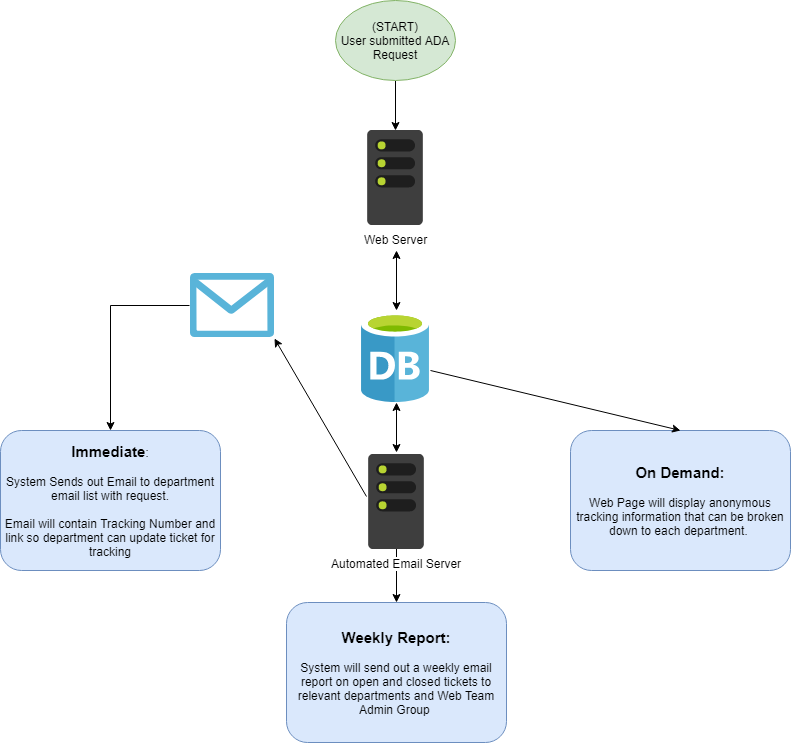 The first is the user ticket submission report. This is automatically sent with ticket details and login link any time a user submits a ticket. The user’s flagged to receive these in the department and the webteam receive these reportsThe Second is the weekly summary report. It currently runs each Friday at 5:00 AM but can run any day of the week. This report grabs all the tickets in the system, summarized the data and send the report to all set to receive it based on their department. The third type of report is an on-demand report located http://hal.nv.gov/html/adahelp/reports.aspx. This is currently in the process of being built, but it can grab the live data and create any type of report the user needs.Example Emails for Admin group and DepartmentVic Van Horn,
An ADA Ticket, Remediation Request, has been submitted for your department.
Submitter's Name: Submitter’s Name
Submitter's Email: submittersEmail@gmail.com
On Date: 2/17/2019 1:50 PMTicket Number: #
To Update this ticket: http://adahelp.nv.gov/uniqueUpdateLink 
Link will expire on: 2/24/2019 1:50 PM
Ticket has been sent to: List of department personnel that received this ticket

Note: if you have received this ticket and to know why you received this ticket, please send an email to stateweb@admin.nv.gov Example Email Submitter would receiveThank you for submitting a request to the State of Nevada. Below is a copy of your submitted ticket as well as a ticket number for your reference. Your ticket has been forwarded to: Department Name and Email contacts for the agency: Test Ticket In the case above there are department names and email addresses. If there aren’t any listed contacts for a department it simply leaves that line out and lets the user know which department it was sent to.Weekly Administrator’s ReportBelow is an example of the weekly administrator’s report that is automatically emailed each Friday. The report has a wrap up of the number of tickets by form and a detailed list of all tickets currently in the system.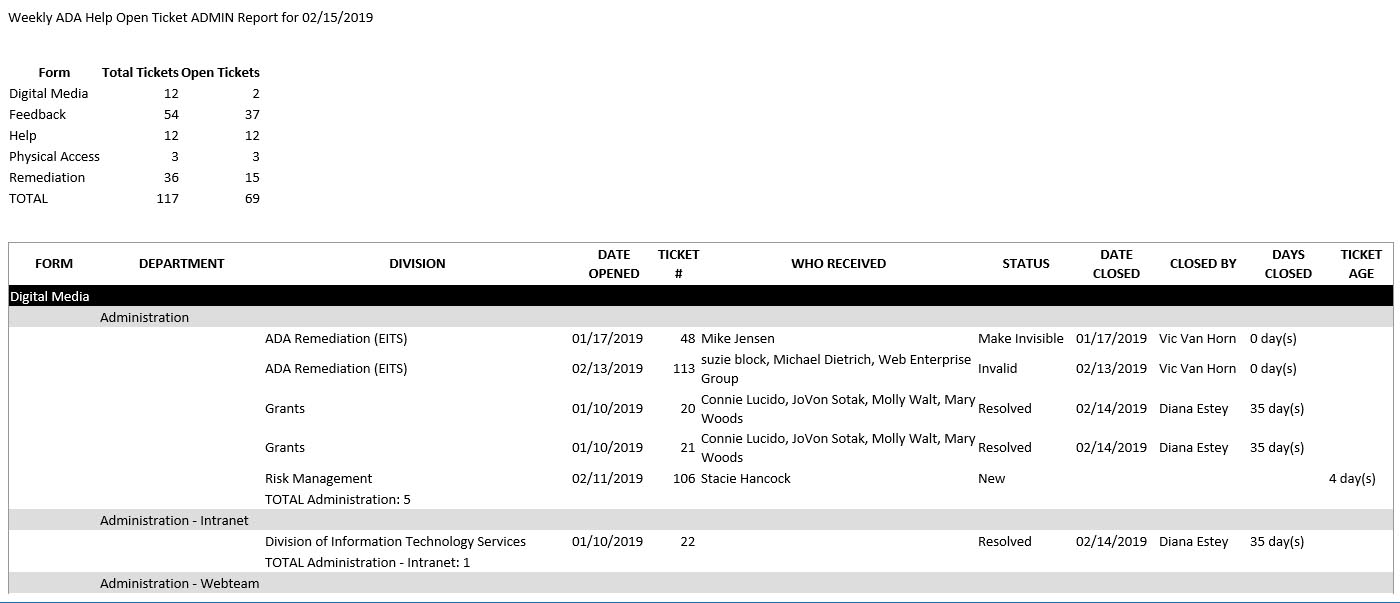 Remediation Request Ticket #:Remediation Request Ticket #:First NameFirst nameLast NameLast nameEmailsumbmittersEmail@gmail.comPhone Number7022349166Name of Website or Form You Were UsingChild & Family Services, Division of [dcfs.nv.gov]Name of Website or Form You Were UsingChild & Family Services, Division of [dcfs.nv.gov]URL of the document you need remediatedhttp://linkToDocument.com URL of the document you need remediatedhttp://linkToDocument.com URL of the webpage the document was foundhttp://linkToWebpageThatHasTheDocument.com URL of the webpage the document was foundhttp://linkToWebpageThatHasTheDocument.com CommentsUser’s Comment.CommentsUser’s Comment.Would you like to volunteer to help us in with the State of Nevada's ADA remediation efforts?YesWould you like to volunteer to help us in with the State of Nevada's ADA remediation efforts?YesPlease let us know how you liked our processLove this process.Please let us know how you liked our processLove this process.Digital Media Complaint Ticket #:111Digital Media Complaint Ticket #:111First NameSubmitter’s first nameLast NameSubmitter’s Last nameEmailsubmittersEmail@gmail.comPhone NumberName of Website or Form You Were UsingTest Ticket [testtest.nv.gov]Name of Website or Form You Were UsingTest Ticket [testtest.nv.gov]URL of the page you are working onhttp://webpageURL of the page you are working onhttp://webpagePlease explain in detail the issues and barriers you have encountered.Submitter’s commentPlease explain in detail the issues and barriers you have encountered.Submitter’s commentWere you able to accomplish what you needed?Not AnsweredWere you able to accomplish what you needed?Not AnsweredWhat devices are you using?Mobile Device,What devices are you using?Mobile Device,What is your skill level?BeginnerWhat is your skill level?BeginnerWould you like to volunteer to help us in with the State of Nevada's ADA remediation efforts?YesWould you like to volunteer to help us in with the State of Nevada's ADA remediation efforts?YesPlease let us know how you liked our processLove this processPlease let us know how you liked our processLove this process